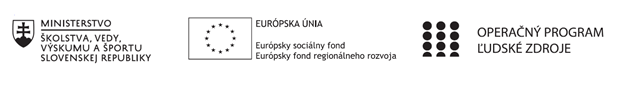 Správa o činnosti pedagogického klubu Príloha:Prezenčná listina zo stretnutia pedagogického klubuPokyny k vyplneniu Správy o činnosti pedagogického klubu:Prijímateľ vypracuje správu ku každému stretnutiu pedagogického klubu samostatne. Prílohou správy je prezenčná listina účastníkov stretnutia pedagogického klubu. V riadku Prioritná os – VzdelávanieV riadku špecifický cieľ – uvedie sa v zmysle zmluvy o poskytnutí nenávratného finančného príspevku (ďalej len "zmluva o NFP")V riadku Prijímateľ -  uvedie sa názov prijímateľa podľa zmluvy o poskytnutí nenávratného finančného príspevku V riadku Názov projektu -  uvedie sa úplný názov projektu podľa zmluvy NFP, nepoužíva sa skrátený názov projektu V riadku Kód projektu ITMS2014+ - uvedie sa kód projektu podľa zmluvy NFPV riadku Názov pedagogického klubu (ďalej aj „klub“) – uvedie sa  názov klubu V riadku Dátum stretnutia/zasadnutia klubu -  uvedie sa aktuálny dátum stretnutia daného klubu učiteľov, ktorý je totožný s dátumom na prezenčnej listineV riadku Miesto stretnutia  pedagogického klubu - uvedie sa miesto stretnutia daného klubu učiteľov, ktorý je totožný s miestom konania na prezenčnej listineV riadku Meno koordinátora pedagogického klubu – uvedie sa celé meno a priezvisko koordinátora klubuV riadku Odkaz na webové sídlo zverejnenej správy – uvedie sa odkaz / link na webovú stránku, kde je správa zverejnenáV riadku  Manažérske zhrnutie – uvedú sa kľúčové slová a stručné zhrnutie stretnutia klubuV riadku Hlavné body, témy stretnutia, zhrnutie priebehu stretnutia -  uvedú sa v bodoch hlavné témy, ktoré boli predmetom stretnutia. Zároveň sa stručne a výstižne popíše priebeh stretnutia klubuV riadku Závery o odporúčania –  uvedú sa závery a odporúčania k témam, ktoré boli predmetom stretnutia V riadku Vypracoval – uvedie sa celé meno a priezvisko osoby, ktorá správu o činnosti vypracovala  V riadku Dátum – uvedie sa dátum vypracovania správy o činnostiV riadku Podpis – osoba, ktorá správu o činnosti vypracovala sa vlastnoručne   podpíšeV riadku Schválil - uvedie sa celé meno a priezvisko osoby, ktorá správu schválila (koordinátor klubu/vedúci klubu učiteľov) V riadku Dátum – uvedie sa dátum schválenia správy o činnostiV riadku Podpis – osoba, ktorá správu o činnosti schválila sa vlastnoručne podpíše.Príloha správy o činnosti pedagogického klubu                                                                                             PREZENČNÁ LISTINAMiesto konania stretnutia: Spojená škola, DetvaDátum konania stretnutia: 31. 05. 2021Trvanie stretnutia: od 13.10 hod.		do 16.10 hod.	Zoznam účastníkov/členov pedagogického klubu:Meno prizvaných odborníkov/iných účastníkov, ktorí nie sú členmi pedagogického klubu  a podpis/y:Prioritná osVzdelávanieŠpecifický cieľ1.2.1 Zvýšiť kvalitu odborného vzdelávania a prípravy reflektujúc potreby trhu prácePrijímateľBanskobystrický samosprávny kraj (Spojená škola, Detva)Názov projektuModerné vzdelávanie pre prax 2Kód projektu  ITMS2014+312011ACM2Názov pedagogického klubu Klub finančnej gramotnostiDátum stretnutia  pedagogického klubu31.5.2021Miesto stretnutia  pedagogického klubuSpojená škola, DetvaMeno koordinátora pedagogického klubuMgr. Oľga FeješováOdkaz na webové sídlo zverejnenej správyhttp://ssdetva.proxia.sk/2020/09/09/projekt-esf-moderne-vzdelavanie-pre-prax-2/ Manažérske zhrnutie:Anotácia: Hlavnou témou stretnutia bola Finančná gramotnosť v zmysle Národného štandardu – Riadenie rizika a poistenieNa stretnutí si členovia OK vymieňali skúsenosti z vyučovania uvedených obsahových štandardov. Nosnou témou stretnutia bola príprava vyučovacích hodín k zvoleným témam.  Kľúčové slová:Finančná gramotnosť, riziko, poistenie, poistná udalosťHlavné body, témy stretnutia, zhrnutie priebehu stretnutia: Hlavnou témou stretnutia bola „Finančná gramotnosť v zmysle Národného štandardu“, pričom sme sa venovali téme Riadenie rizika a poistenie a ich mieste vo vzdelávacích štandardoch odborných a všeobecno-vzdelávacích predmetov. Štandardy sme konkretizovali do konkrétnych predmetov, tematických celkov a vyučovacích hodín.  Hlavné body stretnutia:Prezentácia vybraných tém finančnej gramotnostiPrepojenie a implementácia štandardov do odborných predmetovPríprava vyučovacích hodínDiskusia a rôzneZávery a zhrnutieK bodu 1:Členovia pedagogického klubu prezentovali ostatným členom tému finančnej gramotnosti:Riadenie rizika a poisteniePoisťovníctvo ako odvetvie NH, ktoré poskytuje poistenie na poistnom trhu.Právna norma – zákon o poisťovníctve.Kategórie poistenia (pojmy):poistná doba – doba, na ktorú FO, PO uzatvorila poistnú zmluvu (14 dní, 40 rokov)poistná suma – suma, na ktorú sú poistené, napr. život, zdravie, majetokpoistné – cena za poskytnutú poistnú ochranupoistné obdobie – obdobie, kedy sa platí poistné (ročne, polročne)poistná udalosť – skutočnosť, ktorá spôsobí poistné plnenie, je daná poistnou zmluvou a poistnými podmienkami (strata, škoda, dožitie..)poistné plnenie – peňažná suma vyplatená na základe vzniku poistnej udalostiodkupná hodnota – peňažná suma, ktorá bude vyplatená v prípade ukončenia poistenia pred uplynutím poistnej doby (je nižšia ako poistná suma)Riziko - pravdepodobnosť vzniku náhodnej udalostidruhy rizík:Poistné riziko ako nebezpečenstvo, ktoré môže viesť k vzniku poistnej udalosti.Poistná udalosť  - skutočnosť, ktorá je predmetom poistenia (poškodenie, krádež...)Poistenie je špecifický druh tovaru, ktorý sa predáva na poistnom trhu.Funkcie poisteniaprimárna – poistenie ochraňuje pred rizikom a presúva ho na poisťovňu,akumulačno–redistribučná – spočíva v tvorbe poistných rezerv a vo vyplácaní poistných plnení v prípade vzniku poistnej udalosti,stimulačná – poisťovňa stimuluje poistených, aby si chránili svoje záujmy (život, zdravie),kontrolná – poisťovňa skúma rozsah poistnej udalosti, stanovuje výšku poistného plnenia, hodnotí priebeh poisteniaVýznam poisteniapre jednotlivca – zmierňuje negatívne vplyvy na jeho životnú úroveň, napr. pri úraze, krádeži,pre podnikateľské subjekty – poistenie pomáha znášať podnikom nepredvídané škody, napr. pri živelnej udalosti, pri pracovnom raze,pre hospodárstvo – pomáha zabezpečovať plynulý chod ekonomiky, prispieva k rozvoju fin. trhu.Princípy poisteniasolidárnosť podmienená návratnosť neekvivalentnosťSubjekty poisteniaPoisťovateľ – (poisťovňa) PO, ktorá je oprávnená vykonávať poisťovaciu činnosť.Poistník – FO, PO, ktorá uzatvorila s poisťovňou poistnú zmluvu, je povinná platiť poistné.Poistený – FO,PO, ktorej vzniká v prípade  poistnej udalosti nárok na poistné plnenie, nemusí byť poistníkom.Poškodený – FO, PO, ktorej vznikla škoda.Oprávnená osoba – FO, PO, ktorá má nárok na poistné plnenie namiesto poisteného, napr. v prípade jeho smrti.Klasifikácia poisteniaPodľa záväznostiPodľa miery rizikovostiPodľa odvetvíPodľa počtu rizíkPodľa časuPoisťovacie činnostiprijímanie a riadenie poistných rizíkdohodnutie poistenia, uzatvorenie poistnej zmluvyspráva poistných zmlúvlikvidácia poistných udalostísprostredkovateľská činnosťzábranná činnosť asistenčné služby – postupovanie rizíkPoistná zmluva ako dvojstranný právny dokument, na základe ktorého vzniká poistný vzťah medzi poisťovateľom a poistníkom,Poistný trh ako miesto, na ktorom sa stretáva dopyt po poistnej ochrane s jej ponukou.Subjekty poistného trhu:na strane dopytu (kupujúcich) – FO, POna strane ponuky (predávajúcich) Životné poisteniepre prípad smrtipre prípad dožitiapoistenie prostriedkov na výživu detídôchodkové poisteniepripoistenia (napr. pre prípad choroby, invalidity, úrazu)Neživotné poisteniepoistenie majetku,poistenie zodpovednosti za škodu,poistenie osôb.Sociálne a zdravotné poistenieDôchodkový systém v SRZamerali sme sa na čiastkové kompetencie: Vysvetliť pojem riziko a pojem poistenieCharakterizovať verejné poistenie a vysvetliť rozdiel medzi verejným a súkromným (komerčným) poistenímCharakterizovať komerčné poistenieK bodu 2:Členovia pedagogického klubu si prezentovali navzájom štandardy finančnej gramotnosti:K bodu 3:Členovia PK sa ďalej venovali príprave vyučovacích hodín podľa vyššie uvedených vzdelávacích oblastí. Vzájomne konzultovali a riešili medzipredmetové vzťahy. K bodu 4členovia PK sumarizovali prebiehajúce aktivity v rámci FG: Veľvyslanectvo mladých – 16.6. – finále v Bratislave – 2 práce Eurofondue – predĺžené do 31.5. – žiaci absolvovali workshop Aktivity v spolupráci s Európskym parlamentom Virtuálna prehliadka sídla OSN vo Viedni – 23.5. Beseda s finančným poradcom  - základy finančného plánovania – 4.OA Projekt Rozbehni sa – žiaci 1.-3. ročníka OA Beseda s poslancom MZ o rozpočte mesta – 4.OAK bodu 5:Členovia pedagogického klubu sa zjednotili na úlohách a záveroch uvedených v bode 13.Závery a odporúčania:Pracovať na obsahových a výkonových štandardoch Zrealizovať ekonomické súťažePripraviť vyučovacie hodiny Doplniť štandardy za jednotlivé predmety v zmysle NŠFG Vypracoval (meno, priezvisko)Ing. Valéria ČiamporováDátum31. 05. 2021PodpisSchválil (meno, priezvisko)Mgr. Oľga FeješováDátum31. 05. 2021PodpisPrioritná os:VzdelávanieŠpecifický cieľ:1.2.1 Zvýšiť kvalitu odborného vzdelávania a prípravy reflektujúc potreby trhu prácePrijímateľ:Banskobystrický samosprávny kraj (Spojená škola, Detva)Názov projektu:Moderné vzdelávanie pre prax 2Kód ITMS projektu:312011ACM2Názov pedagogického klubu:Klub finančnej gramotnostič.Meno a priezviskoPodpisInštitúcia1.Ing. Valéria ČiamporováSpojená škola, Detva2.Mgr. Oľga FeješováSpojená škola, Detva3.Ing. Mária BudáčováSpojená škola, Detva4.Ing. Gabriela DianiškováSpojená škola, Detva5.Mgr. Jana LalíkováSpojená škola, Detva6.PaedDr. Jaroslav Ďurčík PhD.Spojená škola, Detvač.Meno a priezviskoPodpisInštitúcia